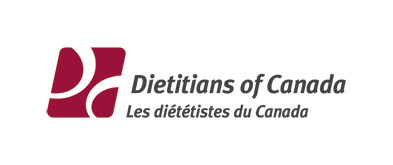 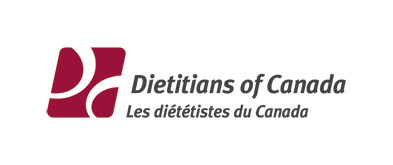 CONFIRMATION OF COMPLETION OF ACADEMIC PROGRAM FORMThis form confirms that 									    ___,			        			 Name of applicantwill graduate/graduated with a 					______________________,				       	               Name of degree(s)from  _______________________________,    in  ________________________________.	     Name(s) of university/ies			Date of Convocation (Month/Year)This section must be completed by an accredited University Dietetics Education Program Director. This applicant:       has completed the required academic program requirements.OR       will complete degree coursework requirements by ______________________  to be eligible       to convocate.								Date 		Signature of University Program Director		       Date